Сценарий«Новогодняя история»Если сказка в дверь стучится,Ты скорей ее впусти, потому что сказка-птица, Чуть вспугнешь и не найти,Ты за нею на порог, а ее и нет, Только тысяча дорог разбрелась по свету._________________________________________________________________Здравствуйте, дорогие ребята!Я сказочник Оле Лукойе. Сегодня я расскажу новогоднюю историю, о том, как два пирата случайно узнали из местной газеты, в местечке, где они жили, что где-то в далекой стране, за морями и океанами живет таинственный дед, что зовут этого деда Мороз. И этот дед всегда в Новый год обходит все дома, и после в домах каждый находит заветный подарок.Кто-то конфету, а кто то игрушкуКладет он подарки под елку, кладет под подушку.Всем-всем в Новый год он подарки приноситИ даже награды за это не просит.Очень удивились пираты, и стали думать и гадать, почему же к ним не приходит этот дед и не приносит подарки. Как вы думаете, ребята, почему?(дети перечисляют причины)Молодцы, правильно! Дед Мороз дарит подарки только послушным, добрым, внимательным и т.д. детям. Знакомьтесь, ребята, это те самые пираты.Мэри. Здравствуйте, ребята, я Мэри, а это мой друг Джек. Дурная слава о наших поступках, бежит              впереди нас. Ни когда в жизни мы не получали подарков, но очень хочется. Мы решили             исправиться, и пришли просить вас о помощи. Ребята, поможете нам?Дети. Даааааааааааа!Джек. В той газете, из которой мы узнали про деда Мороза, мы прочитали, что дети пишут ему              письма. Вот и мы с Мэри написали письмо и пригласили его в гости, но для большей              убедительности, чтобы дед Мороз нам поверил, хотим отправить вместе с письмом                 фотографию с вами. Поможете?Ведущая. Ну что, ребята, поможем пиратам? (делаем общее фото)Мэри. Здорово! Спасибо, ребята! Теперь дело за малым. Джек давай бутылку.  А я подпишу конверт.                  Тааааааааак куда – Дедморозовка, кому –   деду Морозу, вложить фотографию, затолкать его в            бутылку, закупорить и бросить в море. Море быстро найдет адресата. Ведущая. Ой, ребята! Что то мне подсказывает, что не получит дед Мороз это письмо. Как вы            думаете? (дети перечисляют причины)Ведущая. Правильно молодцы! Адрес указан не правильно. А где живет дед Мороз? (дети называю              адрес). Адрес исправили, бутылку закупорили и выбросили послание в море, т.к. других             способов доставить сообщение пираты не знают, а детям интересно, получит ли письмо дед            Мороз таким способом.Джек. Думаю я, что не все так просто. Не достаточно сказать, что мы исправились, надо как-то            делом доказать, что мы стали другими.Мэри. А как же нам это сделать?Ведущая. Ребята, подскажем Мэри и Джеку, как стать хорошими? (дети предлагают варианты).Мэри. Эврика! Я знаю, что нам надо сделать. Джек, а давай мы с тобой поможем ребятам стать еще            более смелыми, быстрыми, ловкими, как мы? Ведь быть пиратом, ох как не просто, сколько                    силы, сноровки необходимо, вот и поделимся опытом.Джек. А как мы это сделаем?Мэри. Очень просто. Будем давать ребятам разные задания, а они должны будут их выполнять             быстро, ловко, смело, вот и научатся всему.Джек. Не плохо придумано!Мэри. Для начала мы с Джеком задумали задобрить деда и сделать ему подарок. Все свои сокровища                     мы храним на дне этого бассейна, они рассыпаны по всему дну, это самоцветы невиданной             красоты: изумруды, сапфиры, рубины, алмазы, поможете их собрать?Дети. Даааааааааааааа!Ведущая. Ребята, прежде чем вы спуститесь в бассейн, давайте договоримся, что собирать будем по           одному камешку и приносить их вот в этот пиратский сундук. Договорились? И еще, вы              помните, как надо спускаться в воду? Правильно, спиной к воде. Молодцы!  (дети спускаются                                             в  воду и начинают собирать камешки). После того, как все камешки собраны, и сундук набит             самоцветами, ведущая собирает детей возле себя у бортика.Мэри. Молодцы, ребята! Думаю, что дед Мороз будет доволен.Ведущая. Ну что, ребята, продолжим тренироваться?Дети. Дааааааааааааааа!Ведущая. Чтобы поиграть в следующие игры, нам необходимо разделиться  на команды, а для этого             все мальчики идут к Джеку, а все девочки идут к Мэри.Джек и Мэри делят детей по 4-5 человек (в зависимости от количества) на 3 команды. Команды стоят напротив друг друга для встречных эстафет в колонну по одному. Ведущая. Ребята, давайте придумаем названия для каждой команды (дети своим командам даются                       названия). Придумали, хорошо. Классный руководитель (называет по имени и отчеству) будет            вести счет и записывать баллы (за победу 3 очка, 2 место-2 очка, 3 место-1 очко). И так. Задание 1. «Гонка сухогрузов». Каждая команда получает по 2 плавательной доски – сухогрузу  (одна у мальчиков, другая у девочек). У капитана команды на доске лежит надувная игрушка. По сигналу капитаны плывут кролем на груди (можно бежать по дну), доска с игрушкой в руках, надо доплыть или добежать до своей команды с другой стороны бассейна, переложить игрушку, доску передать следующему игроку, а самому встать в конец своей команды. Задача – закончить эстафету как можно быстрее и поменяться местами, мальчики должны переплыть на сторону девочек, а девочки на сторону мальчиков. Определить места, записать баллы.Задание 2. «Толкачи». Каждая команда получает по 2 надувных круга. С обеих сторон команды делятся на пары, один сидит на круге, а другой его толкает вперед. По сигналу первые пары начинают движение, добираются до условленного места (фишка на бортике бассейна), передают эстафету следующим участникам своей команды. Эстафета заканчивается, когда каждый участник побудет в роли и толкача и пассажира. Определить места, записать баллы.Задание 3. «Ныряльщики».Перед каждой командой на середине дорожки на воде лежат 4 скрепленных между собой обруча (зафиксированы грузиками, чтобы не двигались с места). По сигналу капитаны команд подплывают или добегают до первого обруча, ныряют или опускаются под воду, а выныривают на поверхность в обруче, затем тоже самое выполняют во втором обруче и т.д. после последнего обруча доплывают или добегают до своей команды, передают эстафету, а сами становятся в конец команды. Задача – закончить эстафету как можно быстрее и поменяться местами, мальчики на место девочек, а девочки на место мальчиков. Определить места, записать баллы.Задание 4. «Водолазы».Перед каждой командой под водой на одинаковом расстоянии друг от друга расположены 4 обруча в вертикальном положении (для удержания используются грузики). По сигналу капитаны подплывают или подбегают к первому обручу, ныряют в обруч или погружаются под воду, перешагивая через обруч, добираются до следующего, преодолевают препятствие под водой и т.д. Преодолев последнее препятствие и добравшись до своей команды, участник передает эстафету следующему игроку, а сам становится в конец команды. Задача – закончить эстафету как можно быстрее и поменяться местами, мальчики на место девочек, а девочки на место мальчиков. Определить места, записать баллы.Подсчитав баллы, выясняется, что их количество у всех команд одинаковое.Ведущая. Ребята, какие вы молодцы! Какие вы дружные! Как хорошо, быстро, а главное правильно           справлялись со сложными заданиями. Пришло время отдохнуть. Пока Джек и Мэри          придумывают для вас новую игру, мы будем разгадывать загадки. Согласны?Дети. Даааааааааааааа!Джек и Мэри убирают дорожки и рассыпают по всей поверхности мячики для сухого бассейна, с обеих сторон устанавливаются детские бассейны для сбора этих мячиков (желательно зафиксировать бассейны грузиками, чтобы не сходили с места)Ведущая. И так, начнем. Загадывает 5-6 загадок на новогоднюю, морскую или пиратскую темы.                   Какие вы сообразительные! Здорово! Кажется, Джек и Мэри готовы начать  игру. Мэри,                расскажешь ребятам правила игры?Мэри. Конечно, расскажу. Ребята, игра называется « Игрушки для елки». На этот раз мы             разделимся на две команды, команда мальчиков и команда девочек. У каждой команды по           маленькому бассейну, сейчас вы поймете, для чего они нужны. Видите, сколько игрушек          лежит на воде, они все разноцветные как игрушки на елке. По сигналу каждая команда должна                  собрать как  можно больше шариков в свой бассейн. Когда вы услышите сигнал, игра          закончится, каждая команда подсчитает количество игрушек, и мы определим победителя          Начнем! Поехали! Дает сигнал на начало игры. Играют 2-3 раза.Мэри. Мы с Джеком придумали еще одну игру, называется «Снежки». Теперь представьте, что это           не елочные игрушки, а снежки. Любите играть в снежки? Дети. Дааааааааааааааааа!Для игры необходимо одинаковое количество шариков у каждой команды.Мэри. Слушайте правила игры. Джек установил сетки, чтобы через них перебрасывать шарики. Возьмите ребята в руки каждый по два шарика и по сигналу начинаем перебрасывать их на другую сторону. Победит та команда, на половине которой мячиков окажется меньше. Поняли?Дети. Даааааааааааааааа!Мэри подает сигнал для начала игры. Играют 2-3 раза. После последней игры все мячики собирают в бассейны.Ведущая. Ребята, вы помните, что Джек и Мэри отправили письмо деду Морозу. Так вот. Письмо это долго гуляло по светуИ вот, наконец, попало и к деду.Прочел дед Мороз его и подумал: «Что же, исправились эти пираты, похоже. Теперь я пиратов поздравить не прочь, Приеду и к ним в новогоднюю ночь.Как вы думаете, ребята, придет дед Мороз к нашим пиратам в новогоднюю ночь, принесет подарки?Дети. Даааааааааааа!Ведущая. Вам понравились игры, в которые научили вас играть наши новые друзья?Дети. Дааааааааааааа!Пираты. Спасибо, ребята вам за помощь, без вас мы бы не справились. Вы помогли нам, а мы помогли вам стать еще сильнее, смелее, Быстрее, здоровее.Ведущая. На этом наша встреча подошла к концу. Давайте прощаться.Пираты. Ребята, еще одна просьба, помогите, пожалуйста, нарядить нам елку. Выходя из воды, каждый берет по одной игрушке и вешает ее на елку. Договорились?Дети. Дааааааа!Пираты.  Спасибо, ребята, вы настоящие друзья! До свидания! До новых встреч! А в знак благодарности за все, что вы для нас сделали, мы приготовили сюрприз, который ждет вас в раздевалках.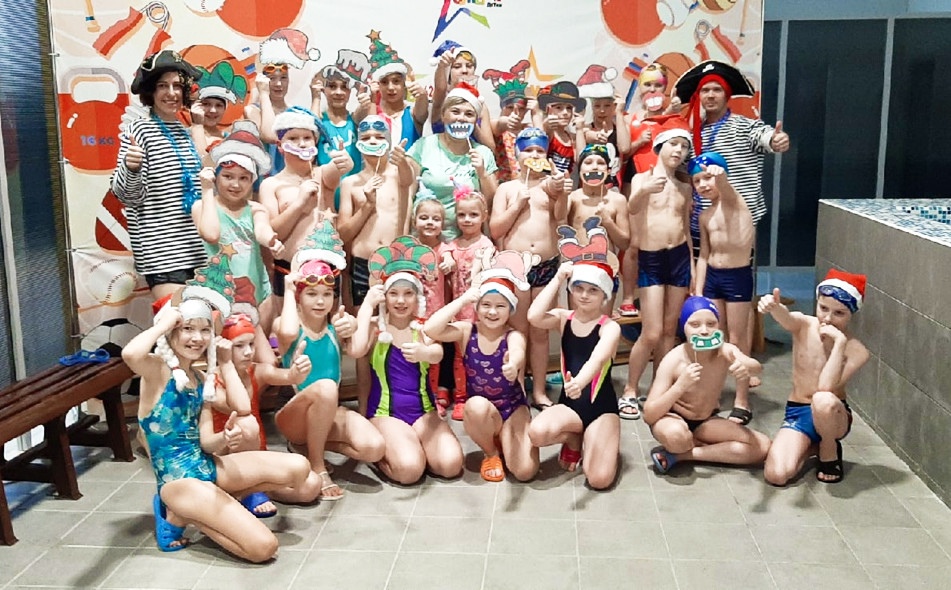 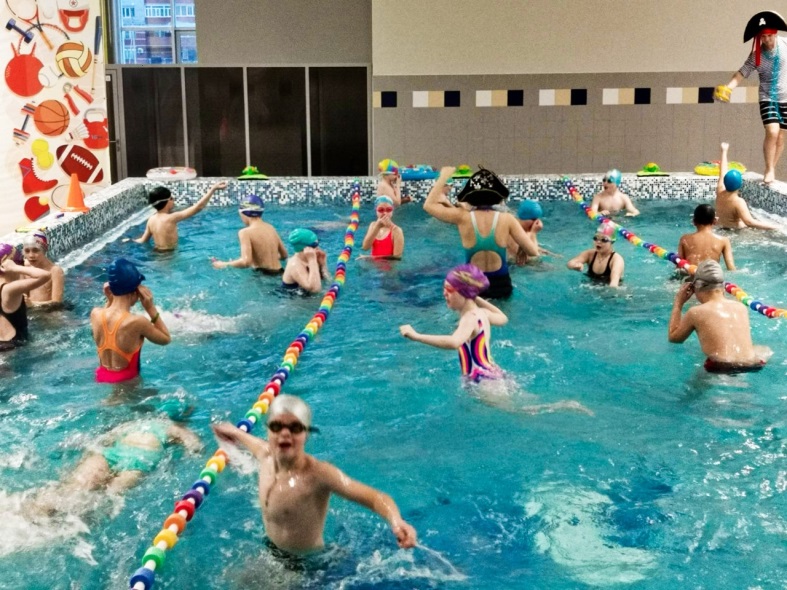 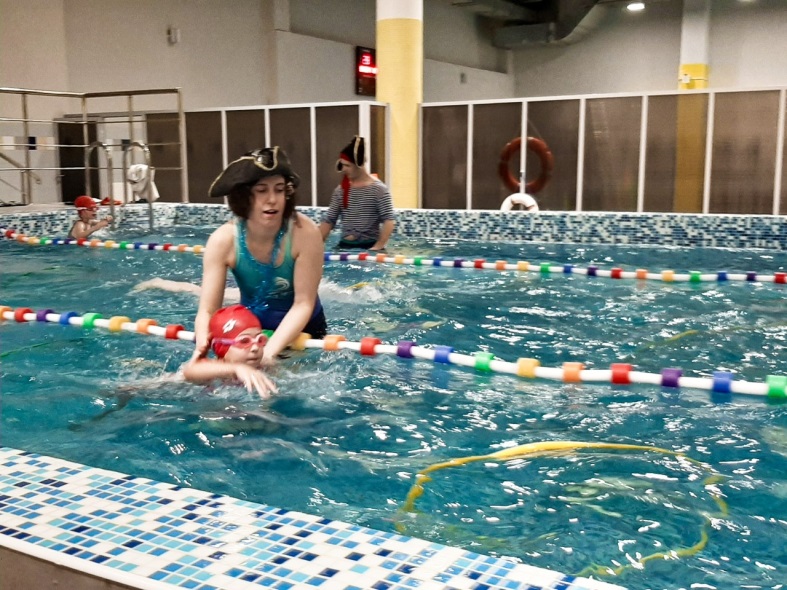 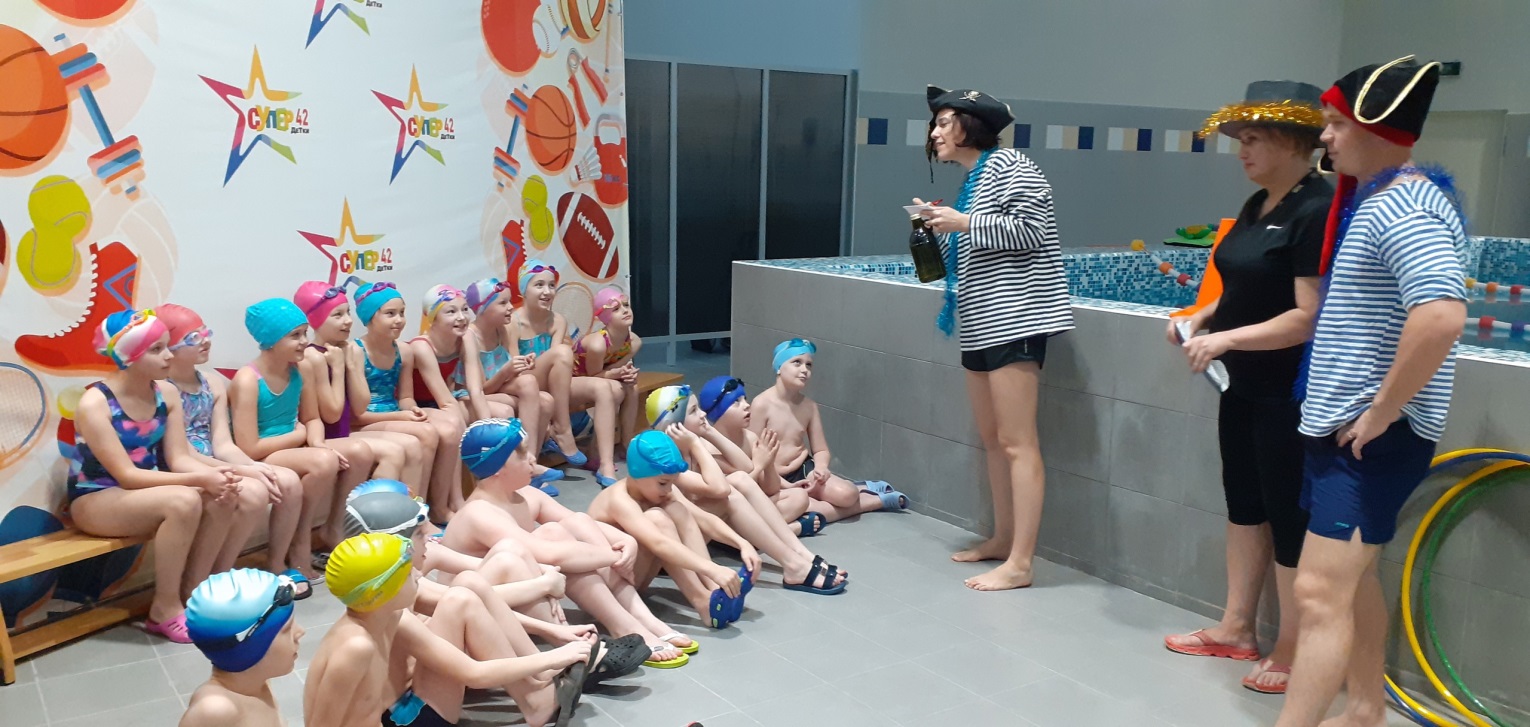 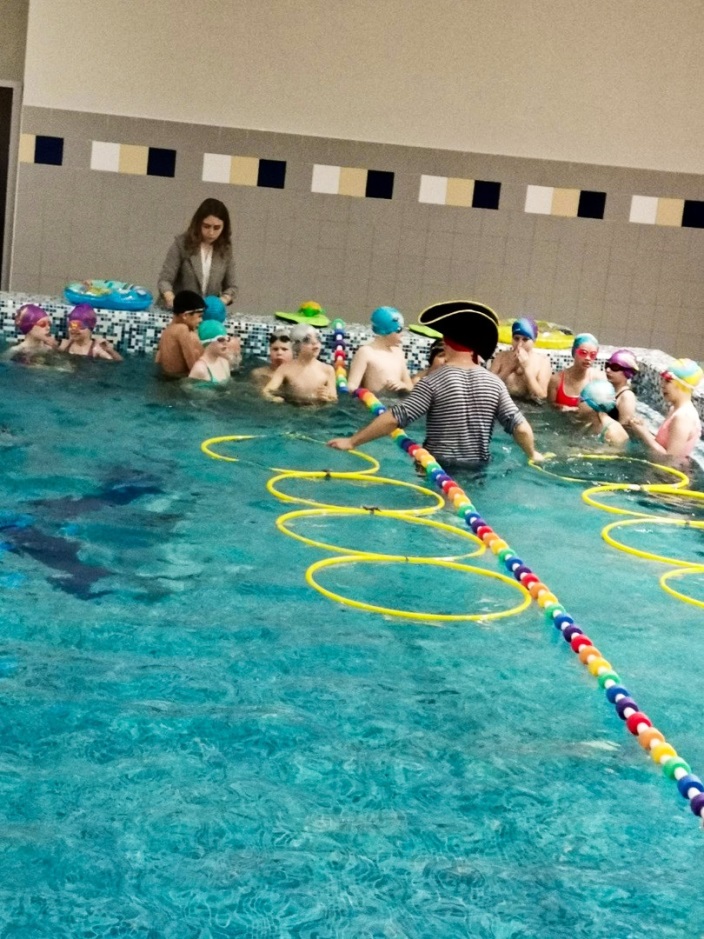 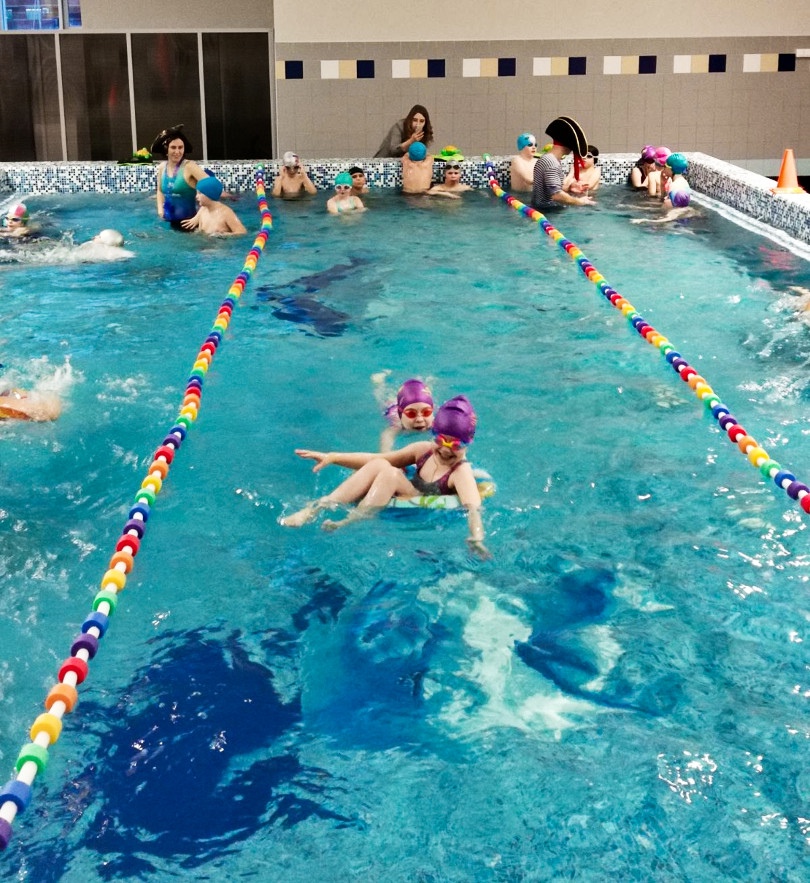 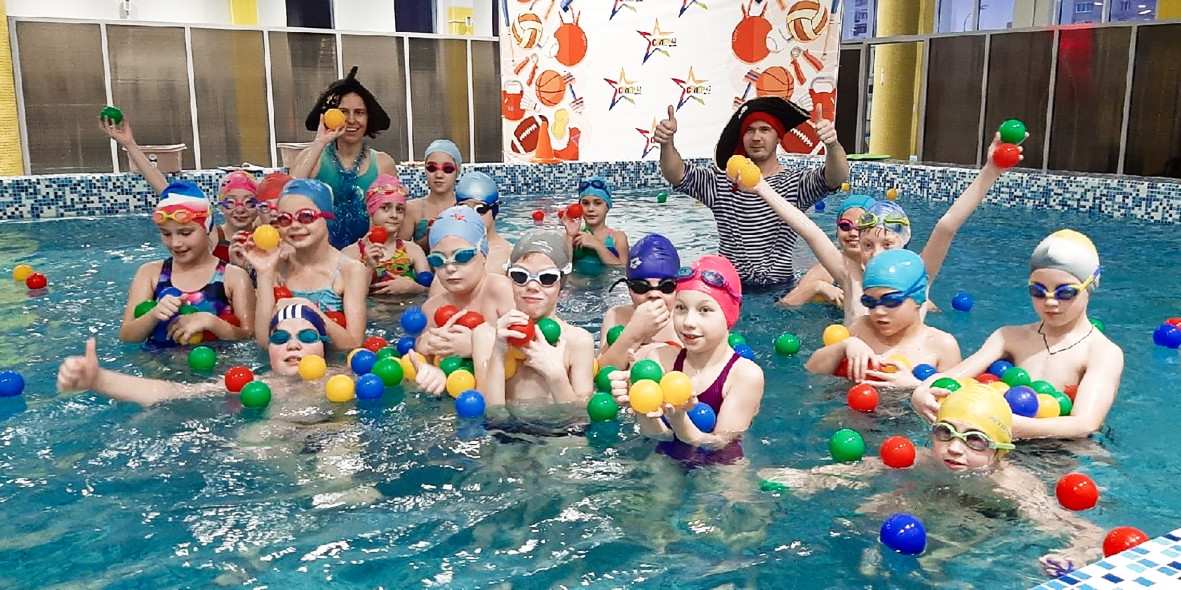 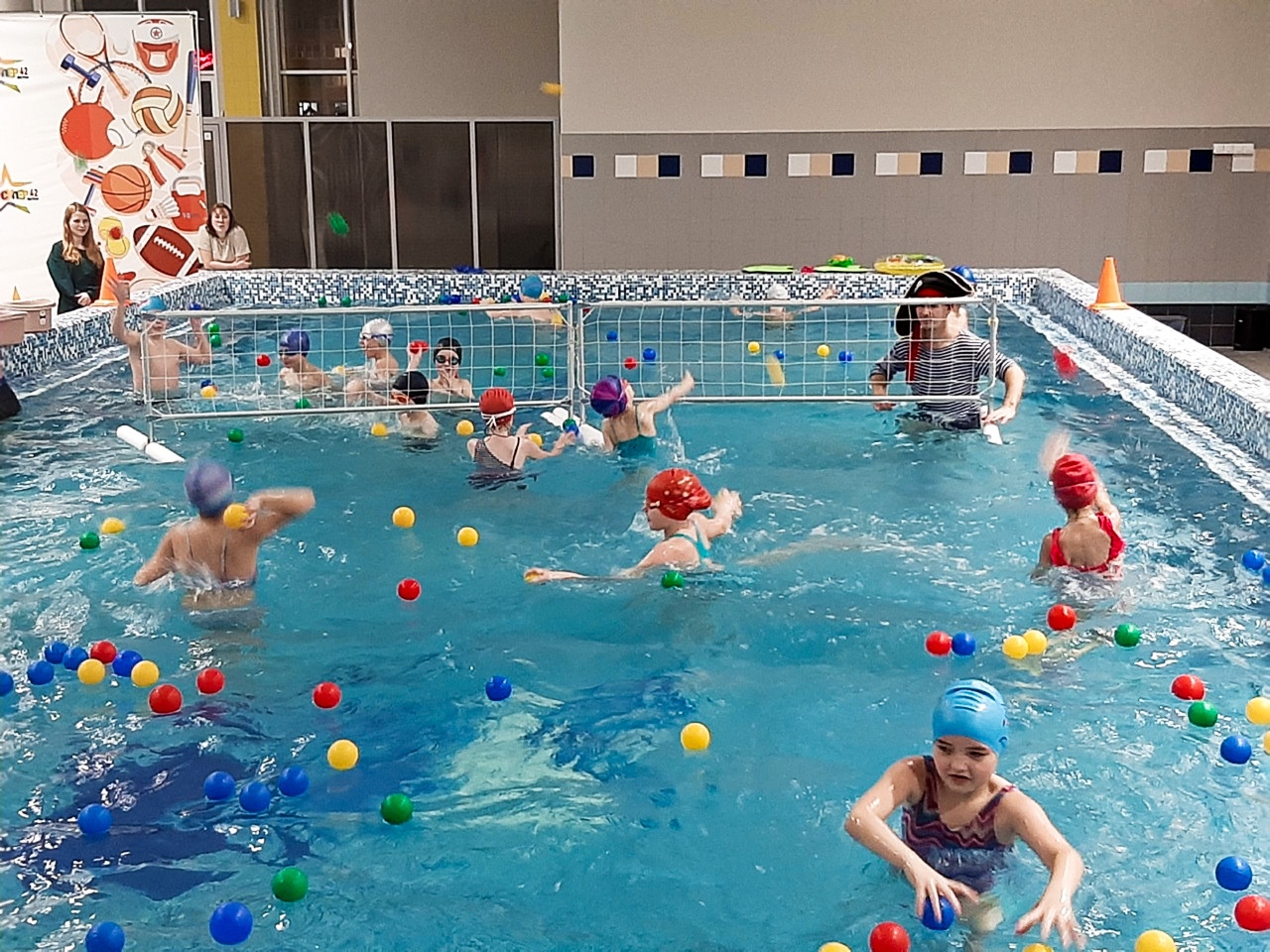 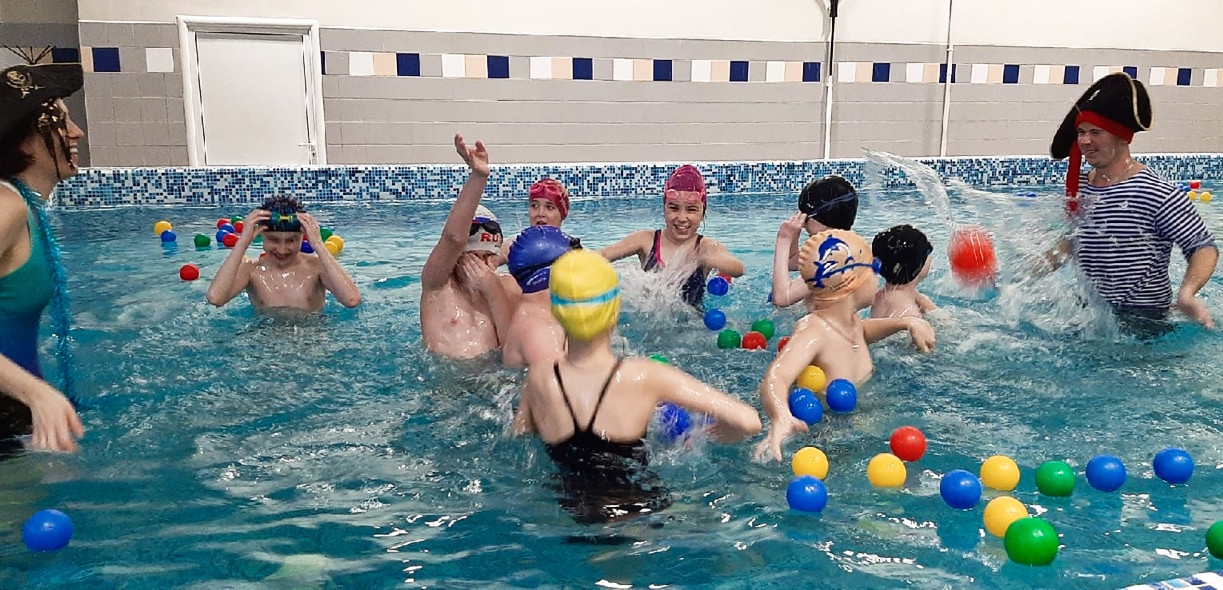 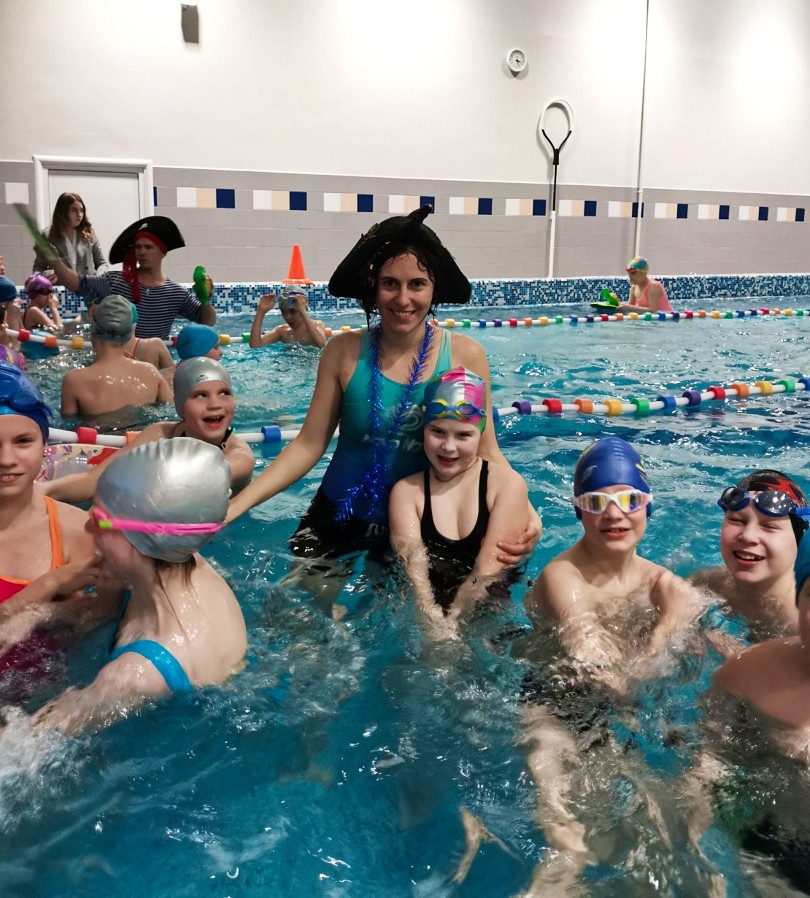 